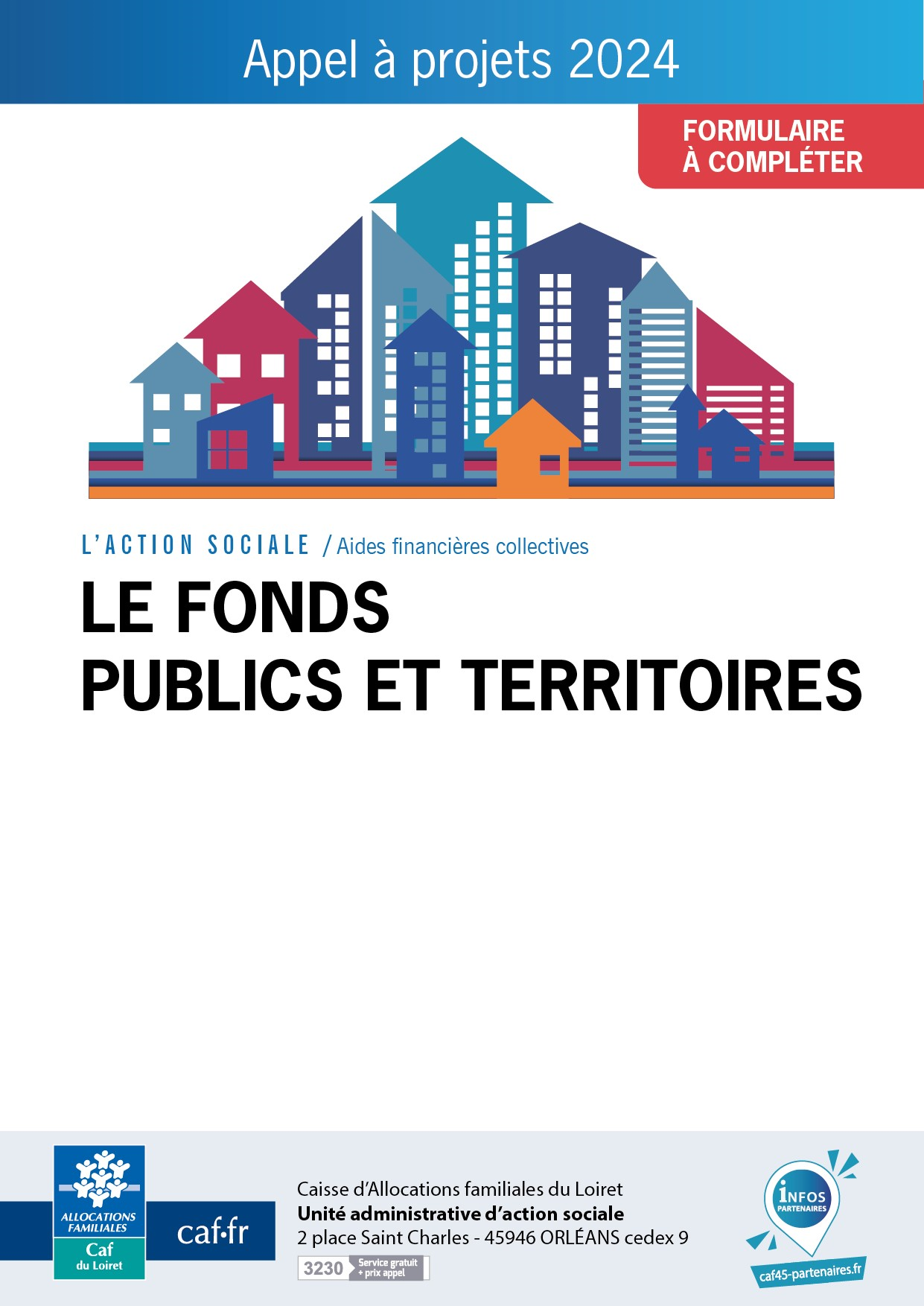 Thématique : Faciliter l’accès au logementGestionnaire-porteur du projet :                                                                                                                                              Nom du représentant légal :                                                                                                                                                    Adresse :                                                                                                                                                                                      Coût total du projet :                        € HT                     € TTCMontant de l'aide sollicitée :                                                          €INVESTISSEMENT  FONCTIONNEMENT 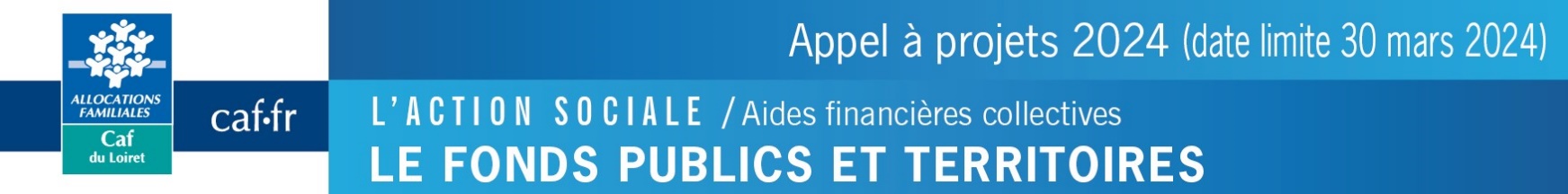 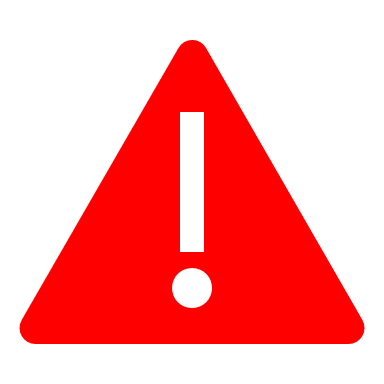 IMPORTANTAucune subvention ne peut être accordée pour des acquisitions ou travaux déjà réalisés avant la notification de la Caf.PRESENTATION DU PROJETNom de la structure concernée par le projet :                                                                                                                      Adresse de correspondance :                                                                                                                                                   Code postal :                                              	Commune :                                                                                  Coordonnées du référent de l’actionNom :                                                                 	Prénom :                                                                         Fonction :                                                                                                                                                        Téléphone :                                                        	Courriel :                                                                         DESCRIPTION DU PROJETL’association atteste avoir souscrit au Contrat d’engagement républicain (Cer) et respecter son contenu. Tout manquement observé à ce titre est de nature à justifier un retrait de tout ou partie de la subvention accordée (décret du 31 décembre 2021 approuvant le Cer des associations et fondations bénéficiant de subventions publiques ou d’un agrément de l’Etat). 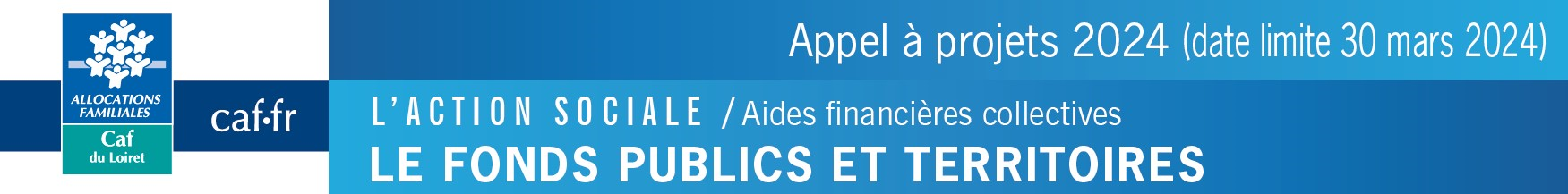 PLAN DE FINANCEMENT PREVISIONNELFONCTIONNEMENTRappel : Le montant total des financements accordés par la branche Famille ne peut excéder 80 % du coût total annuel de fonctionnement d’une structure ou d’un service.L’ensemble des recettes (financements octroyés par la branche Famille intégrant le complément « publics et territoires », les participations familiales et les autres subventions), ne peut excéder 100 % du coût annuel de fonctionnement de l’action.PLAN DE FINANCEMENT PREVISIONNEL – INVESTISSEMENTLe plan de financement doit être équilibré, présenté Hors Taxes (HT) pour les collectivités territoriales et Toutes Taxes Comprises (TTC) pour les associations et entreprisesIndiquer le nom des organismes sollicités ainsi que le montant de l’aide escomptée et joindre une copie des demandes ou des réponses obtenuesFait à	 	le                                                    	Fonction et signature :                                                                       LISTE DES PIECES JUSTIFICATIVES A FOURNIR	« La loi n° 78.17 du 6 janvier 1978 relative à l'informatique, aux fichiers et aux libertés garantit un droit d'accès auprès du directeur de la Caf »	Intitulé du projet :Identification du porteur du projet et des partenaires associésDomaine concerné par le projet :Création habitat « alternatifs » Intergénérationnel Solidaire Partagé Adapté Autre Création mise en relation offre et demande de logementPrincipaux objectifs du projetObjet de la demande de financement CafDescription des actions et des moyens mis en œuvreCalendrier de réalisation du projetPublics visés Jeunes adultes (- 30 ans) Adultes isolés  Ménages sans enfant   Ménage avec enfant   Seniors (+ de 60 ans)  Personnes en situation de handicap Types d’occupation des logements concernés par le projet Location  Colocation Intermédiation locative  Sous location Autre, précisezTerritoire du projetNom de la / des communes concernées : Rural (commune n’appartenant pas à une unité urbaine) Péri-urbain (commune des couronnes et communes multipolarisées) Urbain (commune appartenant à une unité urbaine – Zone bâtie d’au moins 2000 habitants) Quartier Prioritaire de la Ville (Qpv) Autre, précisez :Quels sont les résultats attendus du projet (quantitatif / qualitatif) ?Quels sont les indicateurs d’évaluation retenus pour mesurer les résultats du projet ?Budget prévisionnel et financement du projet par la Caf et demande au titre du FPTBudget total prévisionnel du projet :                  €Montant demandé au titre du FPT :                  €(max 80% du budget total du projet)  ingénierie / fonctionnementou investissementIdentification des partenaires financeurs du projetDEPENSESMONTANT €RECETTESMONTANT €60 Achats7061 Participations usagers6061 Fourn non stockable eau énergie70882 Recettes en atténuation6063 Fourn entretien et petit équipement741 Etat6064 Fourn administrative éducative742 Région60680 Autres matières et fournitures743 Département61 Services extérieurs 744 Commune62 Autres services extérieurs746 Caf 63 Impôts, taxes et versements748 Autres subventions64 Charges du personnel76 Produits financiers65 Divers (frais de siège)77 Produits exceptionnels66 Charges financières67 Charges exceptionnelles68 Dotations TOTAL                                 €TOTAL                               €Fait à                                                                                  le                                                   Fonction et signature :                                                                                                              COUTCOUTCOUTFINANCEMENTFINANCEMENT € HT pour les collectivités€ TTC pour les associations et entreprisesTravauxApport du demandeur Equipement Subvention EtatSubvention RégionSubvention DépartementSubvention Collectivités Locales  A préciser Subvention Caf TOTALTOTALCollectivités territoriales - établissements publicsNuméro SIREN / SIRETRIBArrêté préfectoral portant création d’un EPCI détaillant le champ de compétenceStatuts pour les établissements publics de coopération intercommunale (détaillant les champs de compétences)AssociationsNuméro SIREN / SIRETRIBRécépissé de déclaration en préfecture ou publication au J.O.StatutsListe actualisée des membres du BureauComptes financiers : résultats et bilan relatifs à l'année précédant la demande (si l'association existant en N-1)     + budget prévisionnel de l'exercice en coursEntreprisesNuméro SIREN / SIRETRIBStatutsExtrait K bis délivré par le greffe du tribunal de commerce, daté de moins de 3 moisComptes financiers : résultats et bilan relatifs à l'année précédant la demande (si l'entreprise existant en N-1)